NAr,o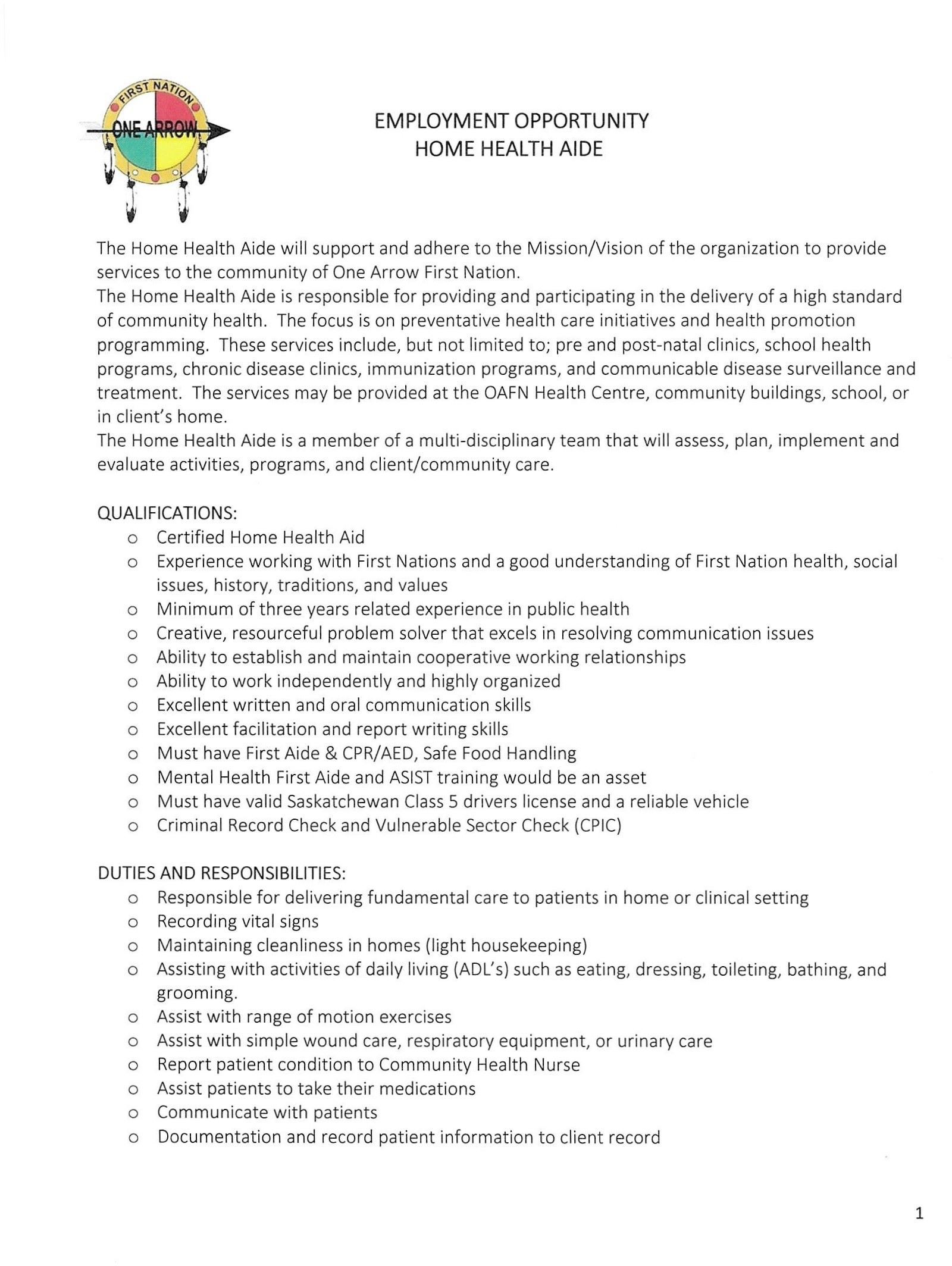 EMPLOYMENT OPPORTUNITYHOME HEALTH AIDEThe Home Health Aide will support and adhere to the Mission/Vision of the organization to provide services to the community of One Arrow First Nation.The Home Health Aide is  responsible  for providing and participating in the delivery of a high standard of community health. The focus is on preventative health care initiatives and health promotion programming. These services include, but not limited to; pre and post-natal clinics, school health programs, chronic disease clinics, immunization programs, and communicable disease surveillance  andtreatment.   The services  may be provided at the OAFN  Health Centre, community buildings,  school, orin client's home.The Home Health Aide is a member of a multi-disciplinary team that will assess, plan, implement andevaluate activities, programs, and client/community care.QUALIFICATIONS:Certified Home Health AidExperience working with First Nations and a good understanding of First Nation health, socialissues, history, traditions, and valuesMinimum of three years related experience in public healthCreative, resourceful problem solver that excels in resolving communication issuesAbility to establish and maintain cooperative working relationshipsAbility to work independently and highly organizedExcellent written and oral communication skillsExcellent facilitation and report writing skillsMust have First Aide & CPR/AED, Safe Food HandlingMental Health First Aide and ASIST training would be an assetMust have valid Saskatchewan Class 5 drivers license and a reliable vehicleCriminal Record Check and Vulnerable Sector Check (CPIC)DUTIES AND RESPONSIBILITIES:Responsible for delivering fundamental care to patients in home or clinical settingRecording vital signsMaintaining cleanliness in homes (light housekeeping)Assisting with activities of daily living (ADL's) such as eating, dressing, toileting, bathing, andgrooming.Assist with range of motion exercisesAssist with simple wound care, respiratory equipment, or urinary careReport patient condition to Community Health NurseAssist patients to take their medicationsCommunicate with patientsDocumentation and record patient information to client record1HHOOWW TO AAPPPPLLYY::SSuubbmmiitt aa ccoovveerr lleetttteerr,, rreessuummee aanndd tthhrreeee pprrooffeessssiioonnaall rreeffeerreenncceess ttoo:: KKaarreenn GGaarrddiippyy,,HHuummaann  RReessoouurrccee AAddmminiinsistrtraattoorr EEmmaaiill::  kkggaarrddiippyy@@oonneeaarrrrooww..ccaaDDEEAADDLLIINNEE TTOO AAPPPPLLYY::MMaayy 33,, 2200224422